CONFEDERAL PRESS RELATIONS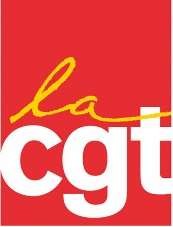 01 55 82 82 73 / presse@cgt.fr /www.cgt.frPRESS RELEASEThe "anti-squat" law: an attack on our mobilisations!In addition to the other unacceptable provisions of this law, the government is taking the opportunity to attack industrial action.The "Kasbarian-Bergé" anti-squatting bill, which criminalises squatters in empty dwellings and tenants in difficulty, has now been extended to cover actions to occupy workplaces. This regressive text is a provocation at a time when the fight against pension reform is in full swing.Amendment after amendment, the National Assembly and Senate have taken the opportunity to attack the collective actions of salariéses.The latest version of the proposed law provides for two years' imprisonment and a fine of €30,000 for occupying a "place of economic use", i.e. any company. Calling for the occupation of a company or a picket line by a trade union on company premises, or even simply communicating publicly about such actions, would also be punishable by a fine of €3,750. Lastly, the militantses website could be accessed at expulséses, without the employer having to take the matter to court as a matter of urgency and obtain an eviction order.This is no more and no less than criminalising occupations of factories, refineries and ports, as well as any picket lines held on company premises. These unacceptable sanctions are being voted through Parliament to make collective action by workers impossible.Collective action is not a criminal offence. Company occupations are a means of expressing demands, making it possible to combat injustice, defend jobs or win social concessions, as in the current mobilisation against pension reform.The CGT is calling on all workers to continue mobilising, striking and demonstrating on Thursday 6 April to demand the withdrawal of the pension reform.Montreuil, 5 April 2023